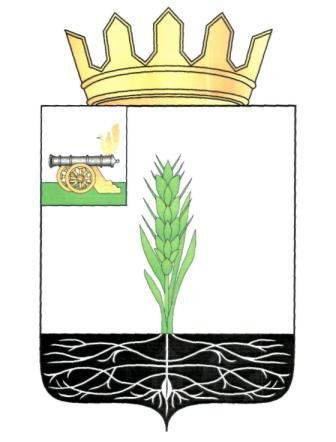 АДМИНИСТРАЦИЯ МУНИЦИПАЛЬНОГО ОБРАЗОВАНИЯ 
«ПОЧИНКОВСКИЙ  РАЙОН»  СМОЛЕНСКОЙ ОБЛАСТИП О С Т А Н О В Л Е Н И Е В соответствии со статьей 14 Федерального закона от 24 июля 2007 г. № 209-ФЗ «О развитии малого и среднего предпринимательства в Российской Федерации», в  целях реализации муниципальной  программы «Развитие и поддержка  малого и среднего предпринимательства  на территории  муниципального  образования «Починковский  район» Смоленской области» на 2014-2020 годы», утвержденной постановлением Администрации муниципального образования «Починковский район» Смоленской области от 29.11.2013 № 123 с изменениями (в редакции постановления Администрации муниципального образования «Починковский район» Смоленской области от 24.07.2014 № 102) Администрация муниципального образования «Починковский район» Смоленской области   п о с т а н о в л я е т:утвердить прилагаемый Порядок оказания  имущественной поддержки субъектам малого и среднего предпринимательства на территории муниципального образования "Починковский район" Смоленской области. Глава Администрациимуниципального образования«Починковский район»Смоленской области                                                                                    Ю. Р. Карипов							                        УТВЕРЖДЕНЫ								               постановлением Администрации							               муниципального образования                                                                            «Починковский район»                                                                            Смоленской области                                                                           от                   2014   №Условия  и порядок оказания имущественной поддержки  субъектаммалого и среднего предпринимательстваОбщие положения1.1. Настоящие условия и порядок разработаны в соответствии с федеральными законами от 24.07.2007 № 209-ФЗ «О развитии малого и среднего предпринимательства в Российской Федерации», от 26.07.2006           № 135-ФЗ «О защите конкуренции», постановлением Администрации муниципального образования «Починковский район» Смоленской области от 29.11.2013 № 123 «Об утверждении муниципальной   программы «Развитие и поддержка  малого и среднего предпринимательства  на территории муниципального образования «Починковский район» Смоленской области на 2014-2020 годы» и определяют условия и порядок оказания имущественной поддержки субъектам малого и среднего предпринимательства (далее - субъекты МСП).1.2. Оказание имущественной поддержки субъектам МСП на территории муниципального образования «Починковский район» Смоленской области осуществляется путем передачи во владение и (или) пользование муниципального имущества, включенного в перечень муниципального имущества, свободного от прав третьих лиц (за исключением имущественных прав субъектов малого и среднего предпринимательства), предназначенного для передачи во владение и (или) в пользование на долгосрочной основе  (в том числе по льготным ставкам арендной платы) субъектам малого и среднего предпринимательства и организациям, образующим инфраструктуру поддержки субъектов малого и среднего предпринимательства, утвержденный распоряжением Главы Администрации муниципального образования «Починковский район» Смоленской области от 15.12.2008 № 1078-р (далее - Перечень), а также путем предоставления муниципальной преференции в виде передачи  муниципального имущества в аренду без проведения торгов  и предоставления льготы по арендной плате (далее – муниципальная преференция).1.3. Основными принципами поддержки субъектов МСП являются:1) заявительный порядок обращения субъектов МСП за оказанием поддержки;2) доступность инфраструктуры поддержки субъектов МСП для всех субъектов МСП;3) равный доступ субъектов МСП, соответствующих критериям, предусмотренным муниципальной программой развития субъектов МСП, к участию в соответствующей программе;4) оказание поддержки с соблюдением требований, установленных  Федеральным законом от 26.07.2006 № 135-ФЗ «О защите конкуренции» и настоящими условиями и порядком;5) открытость процедур оказания поддержки.1.4.  Оказание имущественной поддержки субъектам МСП путем передачи во владение и (или) в пользование на долгосрочной основе муниципального имущества, включенного в Перечень, осуществляется в соответствии с Федеральным законом от 26.07.2006 № 135-ФЗ «О защите конкуренции».2. Условия оказания имущественной поддержки в виде предоставления муниципальной преференции2.1. Получателями муниципальной преференции являются субъекты    МСП – юридические лица, индивидуальные предприниматели, зарегистрированные и осуществляющие деятельность на территории муниципального образования «Починковский район» Смоленской области и отнесенные к категории субъектов МСП в соответствии с требованиями статьи 4 Федерального  закона от  24.07.2007  № 209-ФЗ «О развитии малого и среднего предпринимательства в Российской Федерации». 2.2. Муниципальное имущество на возмездной основе предоставляется в аренду субъектам МСП на срок не менее года, а муниципальное имущество, включенное в  Перечень, на  срок не менее 5 лет.2.3. Льгота по арендной плате предоставляется в размере, не превышающем 10 процентов от  арендной платы. 2.4. Субъект МСП не должен:- находиться в стадии реорганизации, ликвидации или банкротства в соответствии с законодательством Российской Федерации;- иметь задолженность по налоговым и неналоговым платежам в бюджеты всех уровней и во внебюджетные фонды;- иметь задолженность по платежам за аренду муниципального имущества.Ответственность за предоставление указанных сведений лежит на заявителе.2.5. Муниципальная преференция не может быть предоставлена следующим субъектам МСП:        - являющимся кредитными организациями, страховыми организациями    (за исключением потребительских кооперативов),  инвестиционными  фондами, негосударственными пенсионными фондами, профессиональными участниками рынка ценных бумаг, ломбардами;- являющимся участниками соглашений о разделе продукции;- осуществляющим предпринимательскую деятельность в сфере игорного бизнеса;- являющимся в порядке, установленном законодательством Российской Федерации о валютном регулировании и валютном контроле, нерезидентами Российской Федерации, за исключением случаев, предусмотренных международными договорами Российской Федерации.Заявления о предоставлении муниципальной преференции субъектам МСП, относящимся к любой из указанных в настоящем пункте категорий, возвращаются Администрацией муниципального образования «Починковский район» Смоленской области заявителю без рассмотрения.3.  Порядок оказания имущественной поддержки в виде  предоставления  муниципальной преференции3.1. Субъекты МСП, соответствующие требованиям, указанным в пунктах 2.1-2.4 настоящих условий и порядка, заинтересованные в получении муниципальной преференции, представляют в управление муниципального имущества Администрации муниципального образования «Починковский район» Смоленской области заявление о предоставлении муниципальной преференции. К заявлению необходимо приложить документы, установленные  в подпунктах 2 - 6  пункта 1 статьи 20 Федерального закона от 26.07.2006 № 135-ФЗ «О защите конкуренции»,  а также документы, подтверждающие отнесение к категории субъектов МСП в соответствии с требованиями статьи 4 Федерального  закона от  24.07.2007 № 209-ФЗ «О развитии малого и среднего предпринимательства в Российской Федерации». Не допускается требовать у субъектов МСП представления документов, которые находятся в распоряжении государственных органов, органов местного самоуправления либо подведомственных государственным органам или органам местного самоуправления организаций, за исключением случаев, если такие документы включены в определенный Федеральным законом от   27.06.2010  № 210-ФЗ «Об организации предоставления государственных и муниципальных услуг» перечень документов.3.2. Заявления субъектов МСП подлежат рассмотрению на комиссии по предоставлению муниципальных преференций Администрацией муниципального образования «Починковский район» Смоленской области, утвержденной распоряжением Администрации муниципального образования «Починковский район» Смоленской области  от 22.06.2011  № 531-р. Каждый субъект МСП должен быть проинформирован о решении, принятом по заявлению, в течение пяти дней со дня его принятия. 3.3. Субъект МСП вправе отозвать свое заявление и отказаться от предоставления муниципальной преференции как до рассмотрения заявления и заключения договора аренды, так и после рассмотрения заявления и заключения договора аренды.3.4. В предоставлении муниципальной преференции отказывается в случае, если:- её предоставление может привести к устранению или недопущению конкуренции;	- субъекту МСП оказан иной вид имущественной поддержки в отношении того же помещения и сроки её оказания не истекли;- субъектом МСП не представлены документы, определенные настоящими условиями и порядком, или представлены недостоверные сведения и документы;- субъект МСП не соответствует условиям оказания имущественной поддержки;- с момента признания субъекта МСП допустившим нарушение порядка и условий оказания поддержки прошло менее чем три года;- нежилое помещение обременено правами третьих лиц;- собственником муниципального имущества принят иной порядок распоряжения таким имуществом.3.5. Муниципальная преференция предоставляется на основании распоряжения Администрации  муниципального образования «Починковский район» Смоленской области. 4. Последствия нарушения требований оказания имущественной поддержки субъектам МСПВ случае, если при осуществлении контроля за предоставлением и использованием муниципальной преференции структурным подразделением Администрации муниципального образования «Починковский район» Смоленской области, уполномоченным осуществлять права собственника муниципального имущества, установлен факт  использования муниципального имущества не по  целевому   назначению и (или) с нарушением запретов, установленных действующим законодательством Российской Федерации, Администрация муниципального образования «Починковский район» Смоленской области  принимает меры  по возврату имущества, при условии, что муниципальная преференция была предоставлена путем передачи муниципального имущества, либо по прекращению использования преимущества хозяйствующим субъектом,  получившим муниципальную преференцию, при условии, что муниципальная преференция была предоставлена в иной форме. Приложение                                                                                      к Порядку оказания имущественной поддержкисубъектам малого и среднего  предпринимательства натерритории муниципального образования "Починковский район" Смоленской области ЖУРНАЛРЕГИСТРАЦИИ ОБРАЩЕНИЙ СУБЪЕКТОВ МАЛОГО ПРЕДПРИНИМАТЕЛЬСТВАот09.10.2014№127Об утверждении Порядка оказания имущественной поддержки субъектам малого и среднего предпринимательства на территории муниципального образования "Починковский район" Смоленской области Об утверждении Порядка оказания имущественной поддержки субъектам малого и среднего предпринимательства на территории муниципального образования "Починковский район" Смоленской области Об утверждении Порядка оказания имущественной поддержки субъектам малого и среднего предпринимательства на территории муниципального образования "Починковский район" Смоленской области Об утверждении Порядка оказания имущественной поддержки субъектам малого и среднего предпринимательства на территории муниципального образования "Починковский район" Смоленской области Об утверждении Порядка оказания имущественной поддержки субъектам малого и среднего предпринимательства на территории муниципального образования "Починковский район" Смоленской области Об утверждении Порядка оказания имущественной поддержки субъектам малого и среднего предпринимательства на территории муниципального образования "Починковский район" Смоленской области N 
п/пДатаНаименование
организации,
Ф.И.О.   
заявителя, 
адрес,   
телефон   Наименование 
муниципального
образования Краткое содержание 
обращения      Кому   
адресованоПроведенная
по     
обращению 
работа   1 2  3      4      5          6     7     